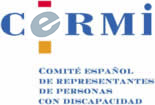 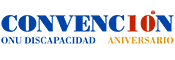 Luis Cayo Pérez Bueno,presidente del Comité Español de Representantes de Personas con Discapacidad (CERMI), se complace in invitarle al acto de inauguración de la exposición fotográfica f%tografía al 65 % - Fotoperiodismo de la diversidad, del fotógrafo Jorge Villa Bolaños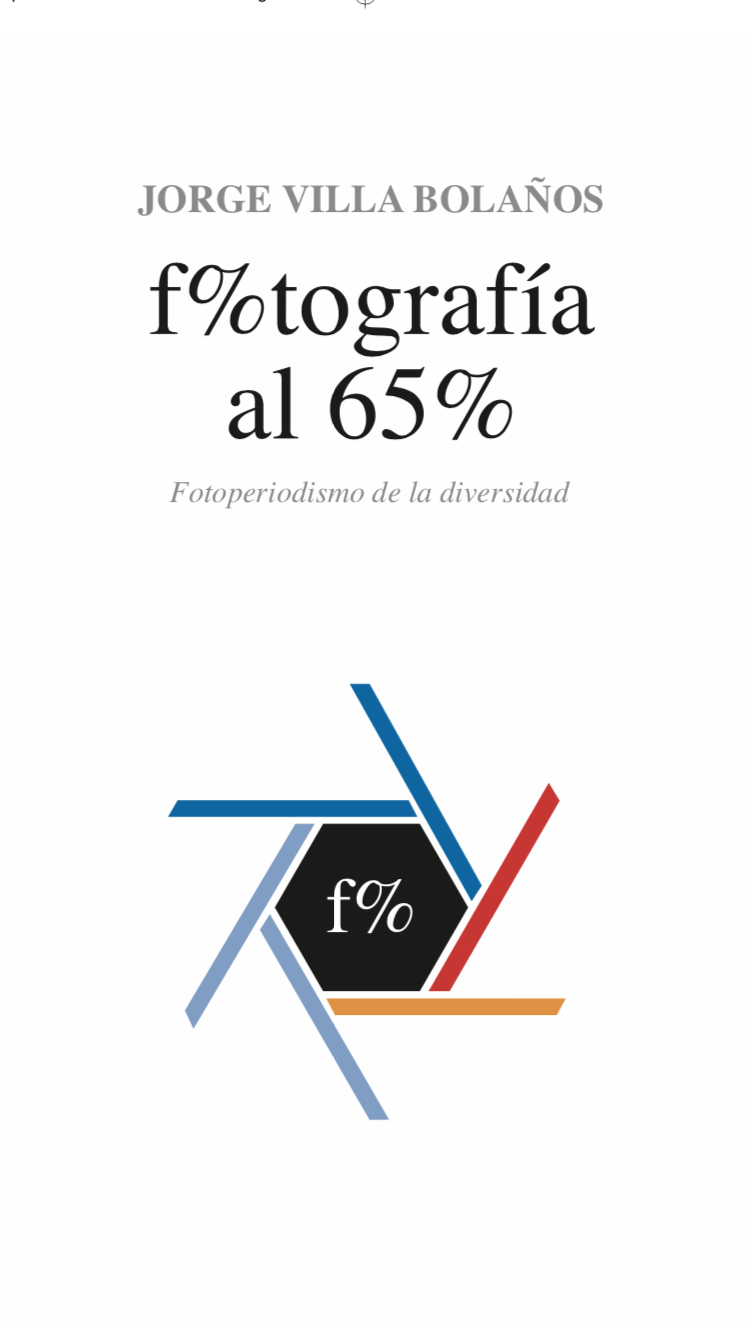 Jueves, 17 de noviembre de 2016 – 19,30 hSala de Exposiciones CERMI – C/. Recoletos, 1, bajo – Madrid - ESPAÑA    SRC: cultura@cermi.esActo accesible:                                                               CERMI agradece la colaboración de: 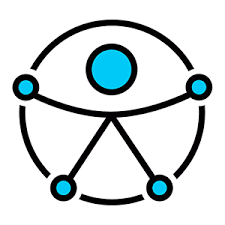 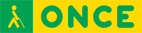 